РЕШЕНИЕ19.04.2021                                                                                                     № 35О внесении изменений  в решение Совета депутатов муниципального образования Рязановский  сельсовет № 103 от 12.10.2013 года «О дорожном фонде муниципального образования Рязановский сельсовет Асекеевского района Оренбургской области».В соответствии со статьей 179.4 Бюджетного кодекса Российской Федерации,  Федеральным законом от 08.11.2007 №257-ФЗ «Об автомобильных дорогах и дорожной деятельности в Российской Федерации  и о внесении изменений в отдельные законодательные акты Российской Федерации», руководствуясь  Уставом муниципального образования Рязановский сельсовет, Совет депутатов решил:1.Внести  в решение Совета депутатов от 12 октября 2013 года № 103 «О дорожном фонде муниципального образования Рязановский сельсовет Асекеевского района Оренбургской области следующее изменение:Пункт 2.1.части  2 «Объем и порядок формирования дорожного фонда» изложить в новой редакции: «2.1. Объем бюджетных ассигнований дорожного фонда формируется за счет поступлений в бюджет муниципального образования доходов от:- доходов местного бюджета от уплаты единого сельскохозяйственного налога в размере 2% от прогнозируемого объема поступлений доходов;- остатка фонда на 01 января очередного финансового года (за исключением года создания дорожного фонда).»2.Настоящее решение вступает в силу после официального обнародования.Председатель Совета депутатов                                                                   С.С. СвиридоваГлава муниципального образования                                               А.В. Брусилов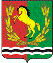 СОВЕТ ДЕПУТАТОВМУНИЦИПАЛЬНОГО ОБРАЗОВАНИЯ РЯЗАНОВСКИЙ СЕЛЬСОВЕТАСЕКЕЕВСКОГО РАЙОНА ОРЕНБУРГСКОЙ ОБЛАСТИчетвертого созыва